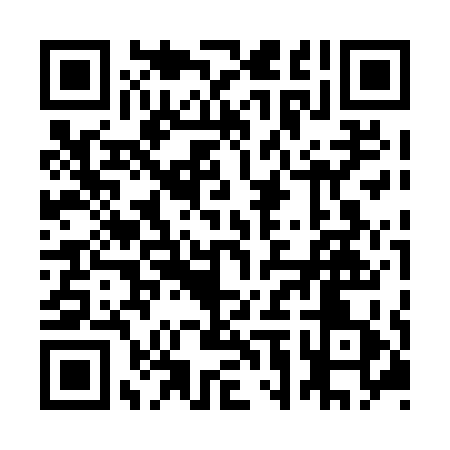 Prayer times for Scotch Corners, Ontario, CanadaMon 1 Jul 2024 - Wed 31 Jul 2024High Latitude Method: Angle Based RulePrayer Calculation Method: Islamic Society of North AmericaAsar Calculation Method: HanafiPrayer times provided by https://www.salahtimes.comDateDayFajrSunriseDhuhrAsrMaghribIsha1Mon3:265:221:096:318:5510:512Tue3:275:231:096:318:5510:503Wed3:285:231:096:318:5510:504Thu3:295:241:096:318:5510:495Fri3:305:251:106:318:5410:486Sat3:315:251:106:318:5410:477Sun3:335:261:106:308:5310:478Mon3:345:271:106:308:5310:469Tue3:355:281:106:308:5210:4510Wed3:365:281:106:308:5210:4411Thu3:385:291:106:308:5110:4312Fri3:395:301:116:298:5110:4113Sat3:405:311:116:298:5010:4014Sun3:425:321:116:298:4910:3915Mon3:435:331:116:288:4910:3816Tue3:455:341:116:288:4810:3617Wed3:465:351:116:288:4710:3518Thu3:485:361:116:278:4610:3419Fri3:495:371:116:278:4510:3220Sat3:515:381:116:268:4410:3121Sun3:535:391:116:268:4310:2922Mon3:545:401:116:258:4210:2823Tue3:565:411:116:258:4110:2624Wed3:575:421:116:248:4010:2425Thu3:595:431:116:238:3910:2326Fri4:015:441:116:238:3810:2127Sat4:025:451:116:228:3710:1928Sun4:045:461:116:218:3610:1829Mon4:065:471:116:218:3510:1630Tue4:085:481:116:208:3310:1431Wed4:095:491:116:198:3210:12